Tetőlábazat sátortetőhöz SDS 63Csomagolási egység: 1 darabVálaszték: 
Termékszám: 0093.0955ALTGyártó: MAICO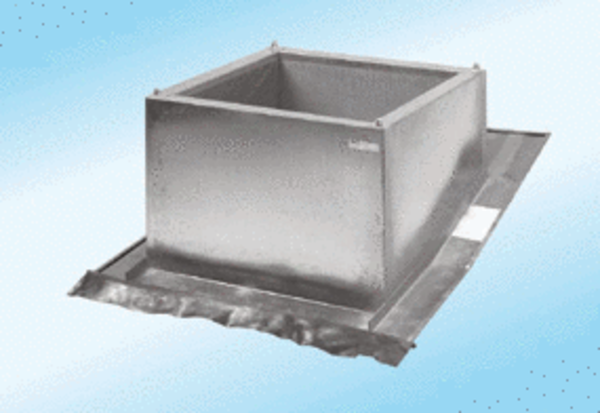 